УГОЛОВНАЯ ОТВЕТСТВЕННОСТЬ НЕСОВЕРШЕННОЛЕТНИХПреступление – это совершенное виновно общественно опасное деяние (действие или бездействие), характеризующееся признаками, предусмотренными Уголовным Кодексом Республики Беларусь, и запрещенное им под угрозой наказания(ч.1. ст. 11 УК Республики Беларусь).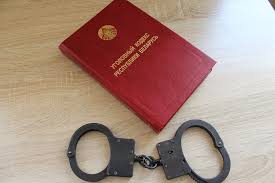 Уголовная ответственность наступает с 14 лет за совершение таких преступлений, как:убийство;причинение смерти по неосторожности;умышленное причинение тяжкого или менее тяжкого телесного повреждения;изнасилование и насильственные действия сексуального характера;похищение человека;кража, грабеж, разбой, вымогательство;хищение путем использования компьютерной техники;угон транспорта;умышленное уничтожение или повреждение имущества на сумму более 250базовых величин либо путём поджога или иным общеопасным способом, либо повлекшие тяжкие последствия;незаконный оборот, хищение наркотиков;хулиганство;заведомо ложное сообщение об опасности;другие преступления, перечисленные в ст.27 Уголовного кодекса.За совершение преступления к несовершеннолетним применяются следующие меры ответственности:Общественные работы в свободное от учебы и работы время30–180 часов бесплатной посильной для несовершеннолетнего работы. Может быть назначено не более 3 рабочих часов в день и 3 рабочих дней в неделю.ШтрафНазначается в случае, если у несовершеннолетнего есть имущество или доход: зарплата, стипендия и т. п. Сумма штрафа не должна превышать 20 базовых величин, а если преступление было совершено из корыстных побуждений — до 100 базовых величин.Исправительные работыВыполняются по месту работы и предполагают удержание от 5 до 15% заработной платы в пользу государства. Могут быть назначены только несовершеннолтенему, достигшему 16 лет, на срок от 2 месяцев до 1 года.АрестПод арестом понимается строгая изоляция осужденного от других людей на срок от 1 до 2 месяцев. Осуждённые к аресту отбывают наказание по месту осуждения в арестных домах, расположенных в районе, наиболее приближенном к их постоянному месту жительства.Ограничение свободыДля несовершеннолетнего устанавливаются обязанности и запреты, ограничивающие свободу действий. Суд может запретить посещение определенных мест (дискотек, баров и т.д.), ограничить пребывание вне дома в определенное время суток. За соблюдением ограничений следят работники органа, исполняющего наказание. Назначается на срок от 6 месяцев до 3 лет.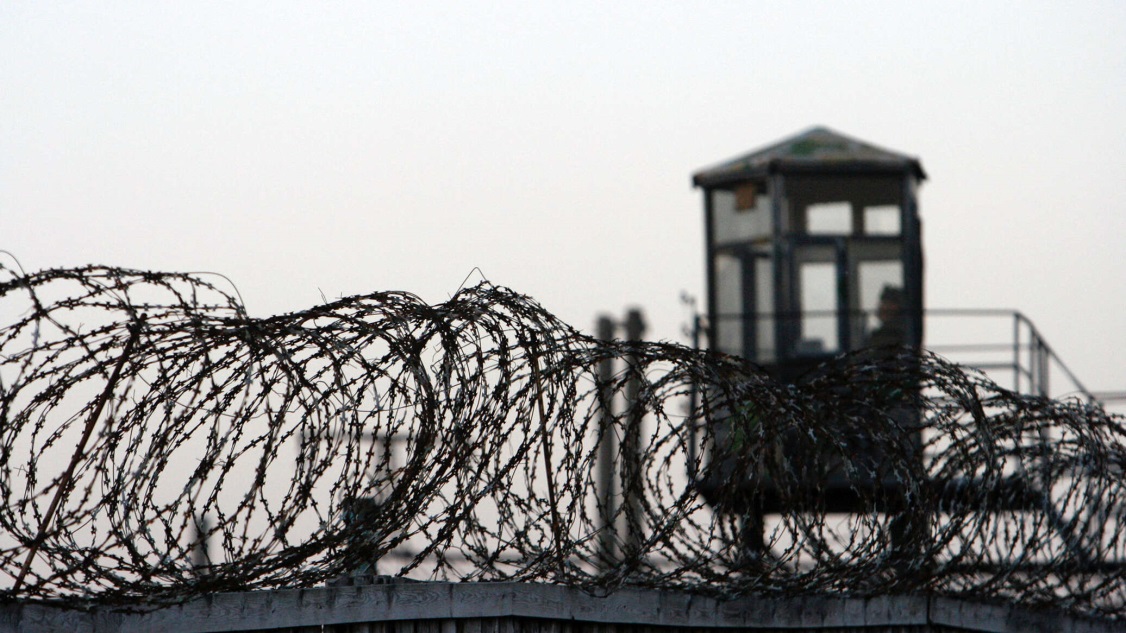 Лишение свободыЭто самое суровое наказание. В течение определенного срока осужденный находится в исправительном учреждении (воспитательная колония, а по достижении 18 лет — исправительная колония общего режима).Для несовершеннолетнего срок не может превышать:за менее тяжкое преступление — 3 лет;за тяжкое преступление — 7 лет;за особо тяжкое преступление — 10 лет;за особо тяжкое преступление, сопряженное с умышленным посягательством на жизнь человека либо с незаконным оборотом наркотических средств, — 12 лет.Несовершеннолетнему также могут быть назначены принудительные меры воспитательного характера:ПредостережениеНесовершеннолетнему объясняются последствия повторного совершения преступления.Обязанность попросить прощения у потерпевшегоПублично или в ином виде.Обязанность исправить трудомОбязанность исправить своим трудом причиненный вред или оплатить ущерб из собственных средств.Ограничение возможности распоряжаться свободным временемНа срок от 1 до 6 месяцев. Это означает, что нужно будет, например, постоянно отмечаться в инспекции по делам несовершеннолетних, не посещать определенные общественные места, в определенное время быть дома и иное.Направление в специальное учреждениеНаправление в специальное учебно- или лечебно-воспитательное учреждение на срок до 2 лет.